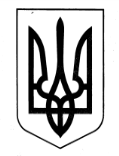 ЛИБОХОРСЬКА ГІМНАЗІЯ(ЗАКЛАД ЗАГАЛЬНОЇ СЕРЕДНЬОЇ ОСВІТИ – ЗАКЛАД ДОШКІЛЬНОЇ ОСВІТИ)БОРИНСЬКОЇ СЕЛИЩНОЇ РАДИ САМБІРСЬКОГО РАЙОНУЛЬВІВСЬКОЇ ОБЛАСТІЄДРПОУ 2648486382 555, вул. Центральна, 495А село Либохора Самбірський район  Львівська область,e-mail:  lybochorska.zosh@gmail.com, сайт: https://lybochorska-zosh.e-schools.infoНАКАЗ17.03.2022                                                  с.Либохора                                            №34Про загальнонаціональну хвилину мовчання за загиблими внаслідок збройної агресії Російської Федерації проти УкраїниЗ метою вшанування світлої пам'яті, громадянської відваги і самовідданості, сили духу, стійкості та героїчного подвигу воїнів, полеглих під час виконання бойових завдань із захисту державного суверенітету та територіальної цілісності України, мирних громадян, які загинули унаслідок збройної агресії Російської Федерації проти України, та на виконання Указу Президента України від 16.03.2022 року №143/2022 НАКАЗУЮ:Всім педагогічним працівникам в незалежності від форми навчання (очна, дистанційна): започаткувати проведення щоденно о 9 годині 00 хвилин загальнонаціональної хвилини мовчання за співвітчизниками, загиблими внаслідок збройної агресії Російської Федерації проти України, яку оголошувати у всіх засобах масової інформації незалежно від форми власності.Заступнику директора з НВР Гакавчин Н.М. довести наказ до всього колективугімназії. Контроль за виконанням наказу залишаю за собою.Директор __________________ В.М.БринчакЗ наказом ознайомлена _______________ Н.М.Гакавчин